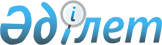 О внесении изменения в постановление Правительства Республики Казахстан от 6 января 2000 года N 23Постановление Правительства Республики Казахстан от 16 ноября 2007 года N 1090



      В целях создания благоприятных условий для развития рынка вторичной металлургии Правительство Республики Казахстан 

ПОСТАНОВЛЯЕТ

:




      1. Внести в 
 постановление 
 Правительства Республики Казахстан от 6 января 2000 года N 23 "О мерах по усилению контроля за деятельностью хозяйствующих субъектов, занятых сбором (заготовкой), хранением, переработкой и реализацией лома и отходов цветных и черных металлов" (САПП Республики Казахстан, 2000 г., N 1, ст. 8) следующее изменение:



      в абзаце первом пункта 3 слова ", 7404 00 и изделий из них по кодам ТН ВЭД ЕврАзЭС 7601 20 910 0, 7601 20 990 0, 7606 11 990 0, 7606 12 500 0, 7606 12 990 0, 7606 91 000 0, 7606 92 000 0, 7616 99 100 0," исключить.




      2. Настоящее постановление вводится в действие по истечении десяти календарных дней со дня первого официального опубликования.

      

Премьер-Министр




      Республики Казахстан


					© 2012. РГП на ПХВ «Институт законодательства и правовой информации Республики Казахстан» Министерства юстиции Республики Казахстан
				